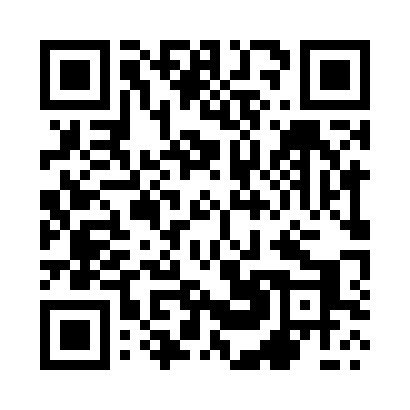 Prayer times for Grojec Maly, PolandMon 1 Apr 2024 - Tue 30 Apr 2024High Latitude Method: Angle Based RulePrayer Calculation Method: Muslim World LeagueAsar Calculation Method: HanafiPrayer times provided by https://www.salahtimes.comDateDayFajrSunriseDhuhrAsrMaghribIsha1Mon4:296:301:005:277:319:252Tue4:266:281:005:287:339:273Wed4:236:261:005:297:349:294Thu4:206:2312:595:317:369:315Fri4:186:2112:595:327:389:346Sat4:156:1912:595:337:409:367Sun4:116:1612:585:347:419:388Mon4:086:1412:585:367:439:419Tue4:056:1212:585:377:459:4310Wed4:026:1012:585:387:479:4611Thu3:596:0712:575:397:489:4812Fri3:566:0512:575:407:509:5113Sat3:536:0312:575:427:529:5314Sun3:506:0112:575:437:539:5615Mon3:465:5912:565:447:559:5916Tue3:435:5612:565:457:5710:0117Wed3:405:5412:565:467:5910:0418Thu3:375:5212:565:478:0010:0719Fri3:335:5012:555:488:0210:0920Sat3:305:4812:555:508:0410:1221Sun3:275:4612:555:518:0510:1522Mon3:235:4312:555:528:0710:1823Tue3:205:4112:555:538:0910:2124Wed3:165:3912:545:548:1110:2425Thu3:135:3712:545:558:1210:2726Fri3:095:3512:545:568:1410:3027Sat3:055:3312:545:578:1610:3328Sun3:025:3112:545:588:1710:3629Mon2:585:2912:545:598:1910:3930Tue2:545:2712:546:008:2110:42